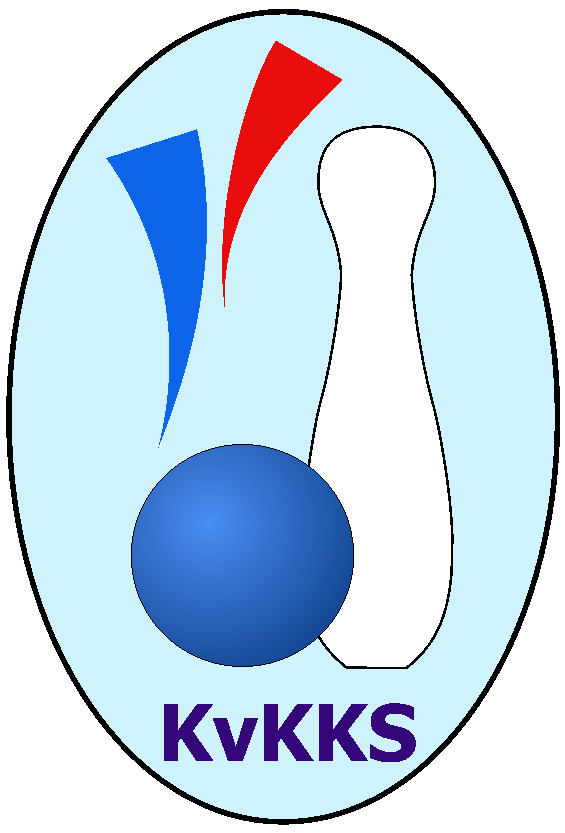 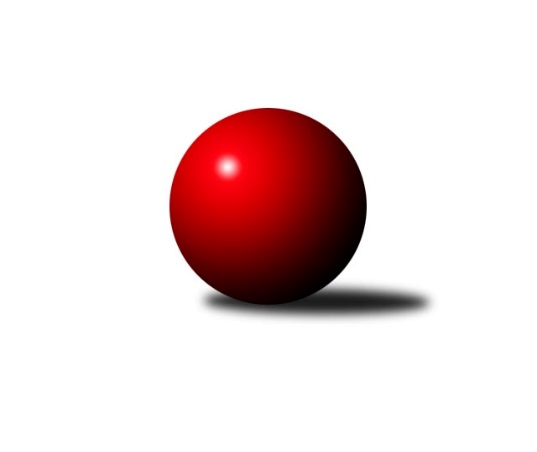 Č.3Ročník 2018/2019	30.9.2018Nejlepšího výkonu v tomto kole: 2578 dosáhlo družstvo: Slavia K.VaryKrajský přebor KV 2018/2019Výsledky 3. kolaSouhrnný přehled výsledků:Slovan K.Vary B	- Kuželky Aš C	14:2	2559:2440		29.9.TJ Šabina 	- Sokol Teplá	11:5	2402:2319		29.9.TJ Jáchymov B	- TJ Lomnice D	4:12	2413:2426		29.9.TJ Lomnice C	- Kuželky Aš B	5:11	2433:2458		29.9.Slavia K.Vary	- Loko Cheb C	14:2	2578:2428		30.9.Tabulka družstev:	1.	Slovan K.Vary B	3	3	0	0	34 : 14 	 	 2479	6	2.	SKK K.Vary B	2	2	0	0	24 : 8 	 	 2549	4	3.	Sokol Teplá	3	2	0	1	27 : 21 	 	 2415	4	4.	Loko Cheb C	3	2	0	1	26 : 22 	 	 2449	4	5.	Slavia K.Vary	2	1	1	0	22 : 10 	 	 2532	3	6.	Kuželky Aš B	3	1	1	1	23 : 25 	 	 2461	3	7.	TJ Lomnice D	3	1	0	2	24 : 24 	 	 2416	2	8.	TJ Šabina	2	1	0	1	15 : 17 	 	 2404	2	9.	TJ Jáchymov B	3	1	0	2	22 : 26 	 	 2358	2	10.	TJ Lomnice C	3	0	0	3	13 : 35 	 	 2400	0	11.	Kuželky Aš C	3	0	0	3	10 : 38 	 	 2405	0Podrobné výsledky kola:	 Slovan K.Vary B	2559	14:2	2440	Kuželky Aš C	František Průša	 	 232 	 207 		439 	 2:0 	 395 	 	209 	 186		Ota Laudát	Daniela Stašová	 	 229 	 215 		444 	 2:0 	 441 	 	232 	 209		Luděk Kratochvíl	Petr Beseda	 	 205 	 203 		408 	 2:0 	 406 	 	197 	 209		Václav Vieweg	Johannes Luster	 	 215 	 211 		426 	 2:0 	 354 	 	179 	 175		František Repčík	Miroslav Handšuh	 	 206 	 217 		423 	 2:0 	 406 	 	190 	 216		Václav Mašek	Zdeňka Zmeškalová	 	 218 	 201 		419 	 0:2 	 438 	 	205 	 233		Václav Střeskarozhodčí: Robert Žalud Nejlepší výkon utkání: 444 - Daniela Stašová	 TJ Šabina 	2402	11:5	2319	Sokol Teplá	Tomáš Seidl	 	 223 	 207 		430 	 2:0 	 392 	 	198 	 194		Miroslava Poláčková	Gerhard Brandl	 	 196 	 189 		385 	 1:1 	 385 	 	197 	 188		Jiří Velek	Jiří Beneš ml.	 	 189 	 178 		367 	 2:0 	 355 	 	181 	 174		Jana Čížková *1	František Seidl	 	 183 	 222 		405 	 0:2 	 419 	 	227 	 192		Miroslava Boková	Eduard Seidl	 	 194 	 213 		407 	 2:0 	 329 	 	163 	 166		Rostislav Milota	Jaromír Černý	 	 202 	 206 		408 	 0:2 	 439 	 	256 	 183		Miroslav Pešťákrozhodčí: Jaroslav Nový střídání: *1 od 57. hodu Jana LukáškováNejlepší výkon utkání: 439 - Miroslav Pešťák	 TJ Jáchymov B	2413	4:12	2426	TJ Lomnice D	Ladislav Martínek	 	 186 	 199 		385 	 0:2 	 413 	 	212 	 201		Jiří Flejšar	Stanislav Pelc	 	 187 	 190 		377 	 0:2 	 403 	 	196 	 207		Petr Janda	Jiří Šeda	 	 188 	 218 		406 	 2:0 	 391 	 	191 	 200		Petr Lidmila	Štefan Mrenica	 	 212 	 190 		402 	 0:2 	 407 	 	213 	 194		Růžena Kovačíková	Vladimír Maxa	 	 195 	 204 		399 	 0:2 	 419 	 	206 	 213		Albert Kupčík	Vladimír Lukeš	 	 241 	 203 		444 	 2:0 	 393 	 	193 	 200		Lubomír Hromadarozhodčí: Jiří Šeda Nejlepší výkon utkání: 444 - Vladimír Lukeš	 TJ Lomnice C	2433	5:11	2458	Kuželky Aš B	Ludvík Maňák	 	 197 	 200 		397 	 0:2 	 421 	 	218 	 203		Martina Pospíšilová	Jaroslav Bendák	 	 184 	 183 		367 	 0:2 	 407 	 	205 	 202		Dagmar Jedličková	Tomáš Hervert	 	 197 	 186 		383 	 1:1 	 383 	 	206 	 177		Vladimír Míšanek	Libuše Korbelová	 	 188 	 203 		391 	 0:2 	 457 	 	235 	 222		Jaroslav Solín	Pavel Přerost	 	 212 	 225 		437 	 2:0 	 412 	 	202 	 210		Václav Veselý	Zdeněk Chvátal	 	 218 	 240 		458 	 2:0 	 378 	 	179 	 199		Vladislav Urbanrozhodčí: Zdeněk Chvátal Nejlepší výkon utkání: 458 - Zdeněk Chvátal	 Slavia K.Vary	2578	14:2	2428	Loko Cheb C	Zdeněk Pavlík	 	 187 	 203 		390 	 0:2 	 399 	 	199 	 200		Jana Hamrová	Vladimír Černohous	 	 210 	 208 		418 	 2:0 	 396 	 	198 	 198		Eva Nováčková	Radek Cimbala	 	 204 	 256 		460 	 2:0 	 406 	 	215 	 191		Pavel Pokorný	Zdeněk Chmel	 	 192 	 220 		412 	 2:0 	 377 	 	188 	 189		Petr Málek	Ondřej Černohous	 	 218 	 214 		432 	 2:0 	 406 	 	218 	 188		Pavel Schubert	Martin Mojžíš	 	 239 	 227 		466 	 2:0 	 444 	 	229 	 215		Bohumil Vyleťalrozhodčí: Vladimír Černohous Nejlepší výkon utkání: 466 - Martin MojžíšPořadí jednotlivců:	jméno hráče	družstvo	celkem	plné	dorážka	chyby	poměr kuž.	Maximum	1.	Martin Mojžíš 	Slavia K.Vary	460.50	301.5	159.0	2.5	1/1	(466)	2.	Radek Cimbala 	Slavia K.Vary	450.50	308.5	142.0	1.0	1/1	(460)	3.	Martina Sobotková 	SKK K.Vary B 	447.00	316.0	131.0	9.0	1/1	(447)	4.	Václav Zeman 	SKK K.Vary B 	444.00	307.0	137.0	6.5	1/1	(459)	5.	Jaroslav Solín 	Kuželky Aš B	443.75	301.5	142.3	5.8	2/2	(457)	6.	Miroslav Pešťák 	Sokol Teplá	443.33	318.0	125.3	8.0	3/3	(458)	7.	Václav Čechura 	SKK K.Vary B 	441.00	301.5	139.5	6.0	1/1	(449)	8.	Zdeněk Chvátal 	TJ Lomnice C	440.00	303.5	136.5	5.0	2/2	(458)	9.	Bohumil Vyleťal 	Loko Cheb C	437.00	303.5	133.5	6.3	2/2	(444)	10.	František Průša 	Slovan K.Vary B	433.50	305.0	128.5	5.0	2/2	(446)	11.	Tomáš Seidl 	TJ Šabina 	427.00	295.5	131.5	5.0	2/2	(430)	12.	Miroslava Boková 	Sokol Teplá	426.67	293.0	133.7	6.7	3/3	(438)	13.	Vítězslav Vodehnal 	SKK K.Vary B 	425.00	298.5	126.5	6.5	1/1	(438)	14.	Václav Veselý 	Kuželky Aš B	423.75	290.5	133.3	6.3	2/2	(438)	15.	Martina Pospíšilová 	Kuželky Aš B	420.50	294.0	126.5	9.0	2/2	(421)	16.	Jana Hamrová 	Loko Cheb C	420.50	298.3	122.3	9.8	2/2	(450)	17.	Ludvík Maňák 	TJ Lomnice C	417.00	281.3	135.8	5.5	2/2	(435)	18.	Albert Kupčík 	TJ Lomnice D	415.67	288.7	127.0	8.0	3/3	(434)	19.	Lubomír Hromada 	TJ Lomnice D	415.33	299.0	116.3	8.3	3/3	(429)	20.	Vladimír Černohous 	Slavia K.Vary	415.00	297.5	117.5	7.0	1/1	(418)	21.	Johannes Luster 	Slovan K.Vary B	414.75	286.0	128.8	7.3	2/2	(426)	22.	Ondřej Černohous 	Slavia K.Vary	414.50	295.0	119.5	6.0	1/1	(432)	23.	Miroslava Poláčková 	Sokol Teplá	412.67	290.7	122.0	7.7	3/3	(430)	24.	Václav Mašek 	Kuželky Aš C	412.67	293.0	119.7	7.7	3/3	(420)	25.	Zdeňka Zmeškalová 	Slovan K.Vary B	411.50	291.0	120.5	6.0	2/2	(425)	26.	Daniela Stašová 	Slovan K.Vary B	411.25	286.3	125.0	4.5	2/2	(444)	27.	Jiří Flejšar 	TJ Lomnice D	411.00	294.0	117.0	7.0	3/3	(413)	28.	Bronislava Hánělová 	SKK K.Vary B 	410.00	289.5	120.5	8.0	1/1	(415)	29.	Petr Lidmila 	TJ Lomnice D	409.67	289.0	120.7	7.7	3/3	(437)	30.	Jiří Gabriško 	SKK K.Vary B 	409.00	273.0	136.0	8.0	1/1	(409)	31.	Václav Vieweg 	Kuželky Aš C	407.00	298.0	109.0	11.5	2/3	(408)	32.	Blanka Pešková 	SKK K.Vary B 	407.00	309.0	98.0	13.0	1/1	(407)	33.	Dagmar Jedličková 	Kuželky Aš B	406.25	279.5	126.8	4.8	2/2	(417)	34.	Jaromír Černý 	TJ Šabina 	405.00	287.5	117.5	8.0	2/2	(408)	35.	Stanislav Pelc 	TJ Jáchymov B	404.00	283.8	120.3	7.3	2/2	(439)	36.	Jiří Šeda 	TJ Jáchymov B	403.50	289.8	113.8	8.8	2/2	(406)	37.	Luděk Kratochvíl 	Kuželky Aš C	402.00	281.3	120.7	6.7	3/3	(441)	38.	Václav Střeska 	Kuželky Aš C	401.67	285.0	116.7	9.3	3/3	(438)	39.	Zdeněk Chmel 	Slavia K.Vary	401.00	291.5	109.5	10.5	1/1	(412)	40.	František Seidl 	TJ Šabina 	400.00	286.5	113.5	9.5	2/2	(405)	41.	Pavel Přerost 	TJ Lomnice C	399.50	287.3	112.3	8.8	2/2	(437)	42.	František Repčík 	Kuželky Aš C	399.33	279.7	119.7	11.0	3/3	(434)	43.	Vladislav Urban 	Kuželky Aš B	397.50	283.5	114.0	7.5	2/2	(417)	44.	Eva Nováčková 	Loko Cheb C	397.00	282.8	114.3	9.3	2/2	(403)	45.	Libor Kupka 	SKK K.Vary B 	394.00	281.0	113.0	10.0	1/1	(394)	46.	Pavel Schubert 	Loko Cheb C	394.00	298.5	95.5	12.5	2/2	(406)	47.	Ota Laudát 	Kuželky Aš C	393.33	281.0	112.3	5.3	3/3	(405)	48.	Vladimír Maxa 	TJ Jáchymov B	393.00	280.8	112.3	9.8	2/2	(402)	49.	Eduard Seidl 	TJ Šabina 	392.00	283.5	108.5	5.0	2/2	(407)	50.	Jana Lukášková 	Sokol Teplá	391.50	282.5	109.0	12.0	2/3	(402)	51.	Jitka Bečková 	TJ Lomnice C	391.00	286.0	105.0	11.0	2/2	(408)	52.	Štefan Cimbala 	Slavia K.Vary	390.00	261.0	129.0	7.0	1/1	(390)	53.	Zdeněk Pavlík 	Slavia K.Vary	390.00	269.0	121.0	10.0	1/1	(390)	54.	Tomáš Beck  ml.	Slovan K.Vary B	389.50	278.5	111.0	10.0	2/2	(391)	55.	Gerhard Brandl 	TJ Šabina 	387.00	271.5	115.5	6.0	2/2	(389)	56.	Petr Málek 	Loko Cheb C	387.00	272.5	114.5	9.0	2/2	(397)	57.	Růžena Kovačíková 	TJ Lomnice D	387.00	272.7	114.3	12.3	3/3	(407)	58.	Jiří Velek 	Sokol Teplá	386.50	267.5	119.0	8.5	2/3	(388)	59.	Tomáš Hervert 	TJ Lomnice C	384.00	282.8	101.3	13.0	2/2	(388)	60.	Vlastimil Čegan 	TJ Jáchymov B	383.50	266.0	117.5	9.5	2/2	(388)	61.	Štefan Mrenica 	TJ Jáchymov B	382.00	268.0	114.0	6.5	2/2	(402)	62.	Pavel Pokorný 	Loko Cheb C	380.00	279.0	101.0	8.5	2/2	(406)	63.	Martin Bezouška 	TJ Jáchymov B	373.50	269.0	104.5	11.5	2/2	(374)	64.	Monika Maněnová 	TJ Lomnice D	364.00	276.5	87.5	12.0	2/3	(374)	65.	Rostislav Milota 	Sokol Teplá	351.00	265.7	85.3	18.0	3/3	(365)		Miroslav Budil 	Loko Cheb C	469.00	316.0	153.0	3.0	1/2	(469)		Jaromír Valenta 	Sokol Teplá	433.00	301.0	132.0	5.0	1/3	(433)		Vladimír Lukeš 	TJ Jáchymov B	425.50	285.0	140.5	4.5	1/2	(444)		Miroslav Handšuh 	Slovan K.Vary B	420.00	304.5	115.5	6.5	1/2	(423)		Pavel Kučera 	TJ Šabina 	419.00	302.0	117.0	4.0	1/2	(419)		Soňa Šimáčková 	TJ Lomnice C	417.00	293.0	124.0	7.0	1/2	(417)		Petr Beseda 	Slovan K.Vary B	408.00	276.0	132.0	5.0	1/2	(408)		Marcel Toužimský 	Slovan K.Vary B	407.00	290.0	117.0	7.0	1/2	(407)		Petr Janda 	TJ Lomnice D	403.00	272.0	131.0	8.0	1/3	(403)		Adolf Klepáček 	Loko Cheb C	397.00	290.0	107.0	9.0	1/2	(397)		Libuše Korbelová 	TJ Lomnice C	391.00	275.0	116.0	11.0	1/2	(391)		Ladislav Martínek 	TJ Jáchymov B	385.00	275.0	110.0	9.0	1/2	(385)		Vladimír Míšanek 	Kuželky Aš B	383.00	278.0	105.0	13.0	1/2	(383)		Jitka Laudátová 	Kuželky Aš C	373.00	269.0	104.0	6.0	1/3	(373)		František Mazák  nejml.	Kuželky Aš B	373.00	277.5	95.5	15.5	1/2	(402)		Jaroslav Bendák 	TJ Lomnice C	369.50	272.5	97.0	14.0	1/2	(372)		Jiří Beneš  ml.	TJ Šabina 	367.00	264.0	103.0	10.0	1/2	(367)		Silva Čedíková 	TJ Lomnice C	342.00	263.0	79.0	15.0	1/2	(342)Sportovně technické informace:Starty náhradníků:registrační číslo	jméno a příjmení 	datum startu 	družstvo	číslo startu16410	Pavel Schubert	30.09.2018	Loko Cheb C	2x24389	Libuše Korbelová	29.09.2018	TJ Lomnice C	1x10547	Vladimír Míšanek	29.09.2018	Kuželky Aš B	1x
Hráči dopsaní na soupisku:registrační číslo	jméno a příjmení 	datum startu 	družstvo	20498	Jiří Beneš ml.	29.09.2018	TJ Šabina 	Program dalšího kola:4. kolo6.10.2018	so	9:00	TJ Jáchymov B - Kuželky Aš B	7.10.2018	ne	9:00	Loko Cheb C - SKK K.Vary B 	13.10.2018	so	9:00	Sokol Teplá - Slavia K.Vary				-- volný los -- - TJ Lomnice C	13.10.2018	so	11:00	Slovan K.Vary B - TJ Šabina 	13.10.2018	so	14:00	TJ Lomnice D - Kuželky Aš C	Nejlepší šestka kola - absolutněNejlepší šestka kola - absolutněNejlepší šestka kola - absolutněNejlepší šestka kola - absolutněNejlepší šestka kola - dle průměru kuželenNejlepší šestka kola - dle průměru kuželenNejlepší šestka kola - dle průměru kuželenNejlepší šestka kola - dle průměru kuželenNejlepší šestka kola - dle průměru kuželenPočetJménoNázev týmuVýkonPočetJménoNázev týmuPrůměr (%)Výkon2xMartin MojžíšSlavia K.Vary4661xZdeněk ChvátalTJ Lomnice C113.754582xRadek CimbalaSlavia K.Vary4602xJaroslav SolínKuželky Aš B113.54571xZdeněk ChvátalTJ Lomnice C4581xVladimír LukešJáchymov B111.514442xJaroslav SolínKuželky Aš B4572xMartin MojžíšSlavia K.Vary111.344662xDaniela StašováSlovan KV B4442xMiroslav PešťákSokol Teplá110.974391xVladimír LukešJáchymov B4441xRadek CimbalaSlavia K.Vary109.9460